MEASURE Evaluation: Questionnaire for Street Children and Children Working in Mines, Ages 0 to 13 (Administered to the Person Most Knowledgeable or the Caregiver) IDENTIFICATION DATAINTERVIEW LOGInterviewer comments codes: Interview completed 1; Appointment made for later today 2; Appointment made for another day 3; Refused to continue and no appointment made 4; Other (Specify) 5CHECKED BY TEAM LEADER: Signature _______________________ Date _______________SECTION 1: BACKGROUND INFORMATIONI am now going to ask you a few questions about [insert child’s name].―END OF SECTION―SECTION 2: CHILD EDUCATION AND WORK―END OF SECTION―SECTION 3: FOOD SECURITYNow I have a few questions about [NAME’s] food consumption.―END OF SECTION―SECTION 4: CHILD MENTAL WELL-BEINGFor the next series of questions, please respond Not True, Somewhat True, or Certainly True regarding [NAME]. It would help us if you answered all items as best you can. Please give your answers on the basis of the child's behavior over the past six months.―END OF SECTION―SECTION 5: HIV/AIDS PREVENTION, STATUS, AND TREATMENTWe are nearly done. Now we will ask a few questions about [NAME]’s health. Remember that everything that you say will be confidential. You can ask to skip any question that you do not want to answer.―END OF SECTION―SECTION 6: DRUG AND ALCOHOL USEIf the child is less than 5 years of age, skip to 801.―END OF SECTION―SECTION 7: VIOLENCEIf the child is less than 5 years of age, skip to 801. Sometimes people, even children, experience violence or abuse in their households or in other places outside the household. I want to ask you some questions about violence and abuse. I will ask you some questions about whether [NAME] has witnessed or experienced violence and abuse. All your answers are confidential, and I will not tell anyone what you said. ―END OF SECTION―SECTION 8: PROGRAM SERVICES RECEIVED―END OF SECTION―I have come to the end of my questions. Thank you for participating in this interview!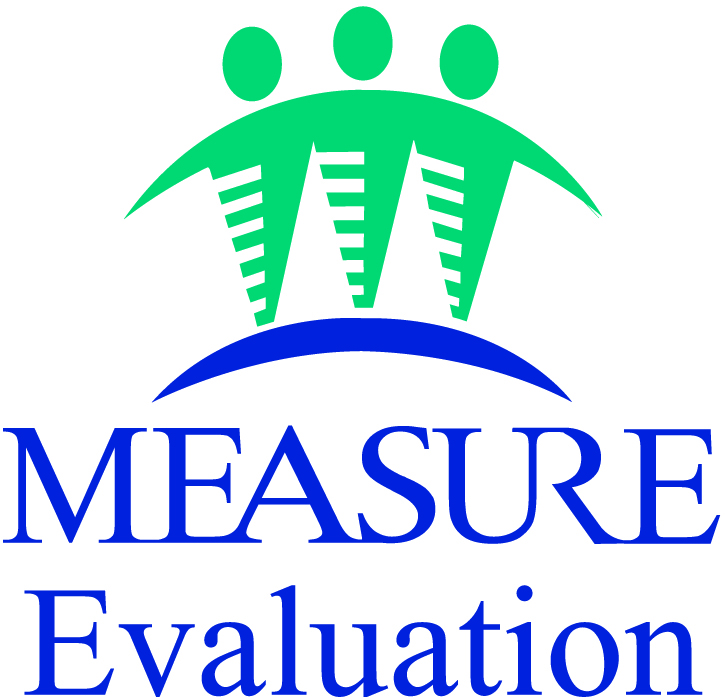 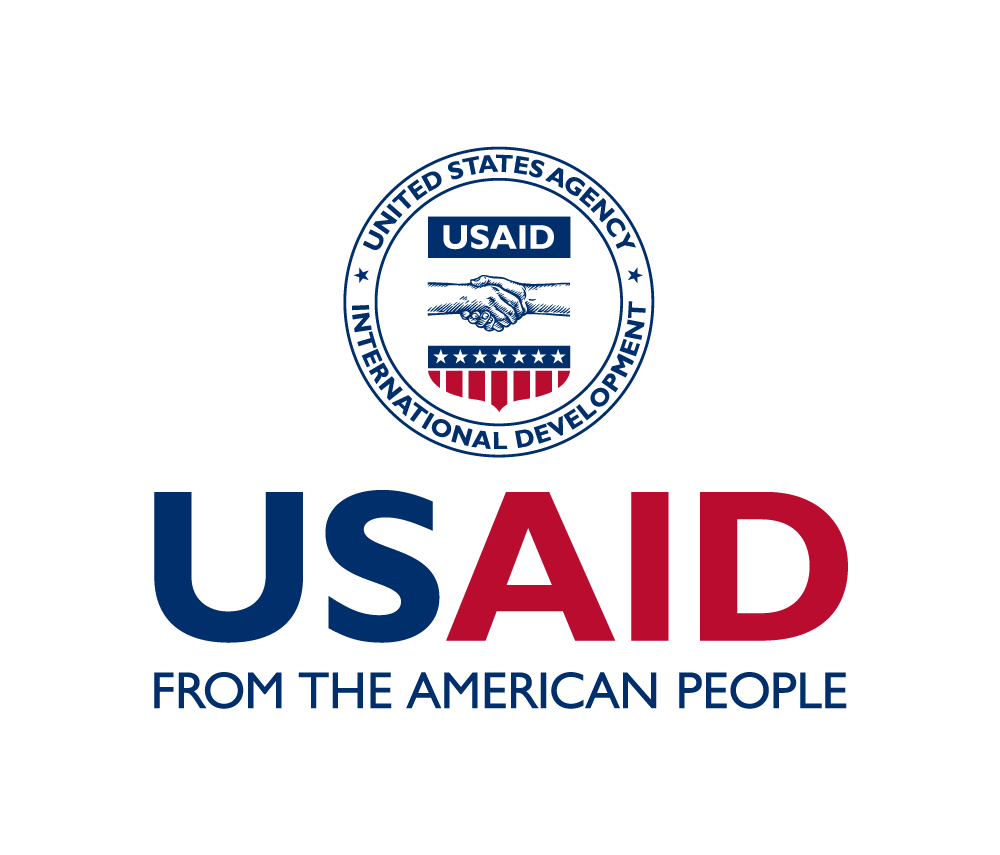 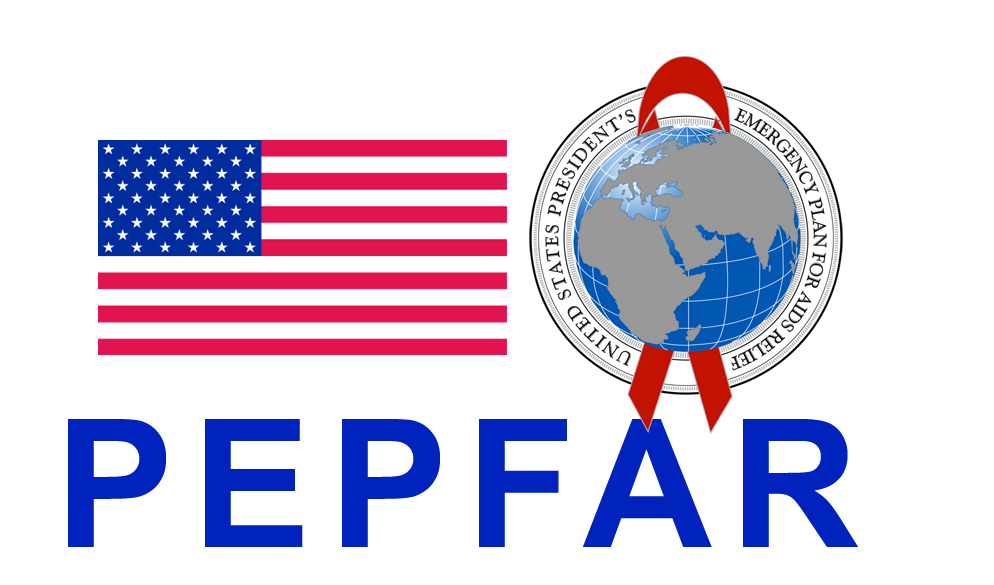 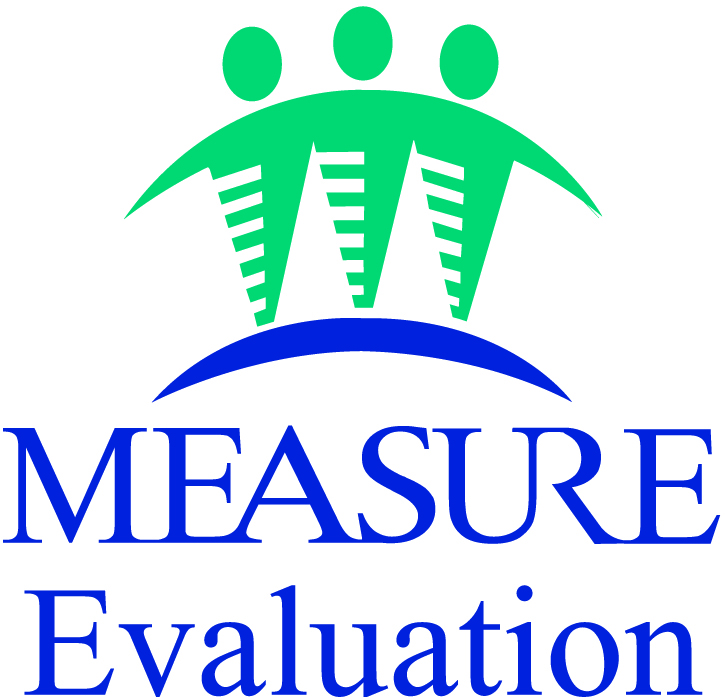 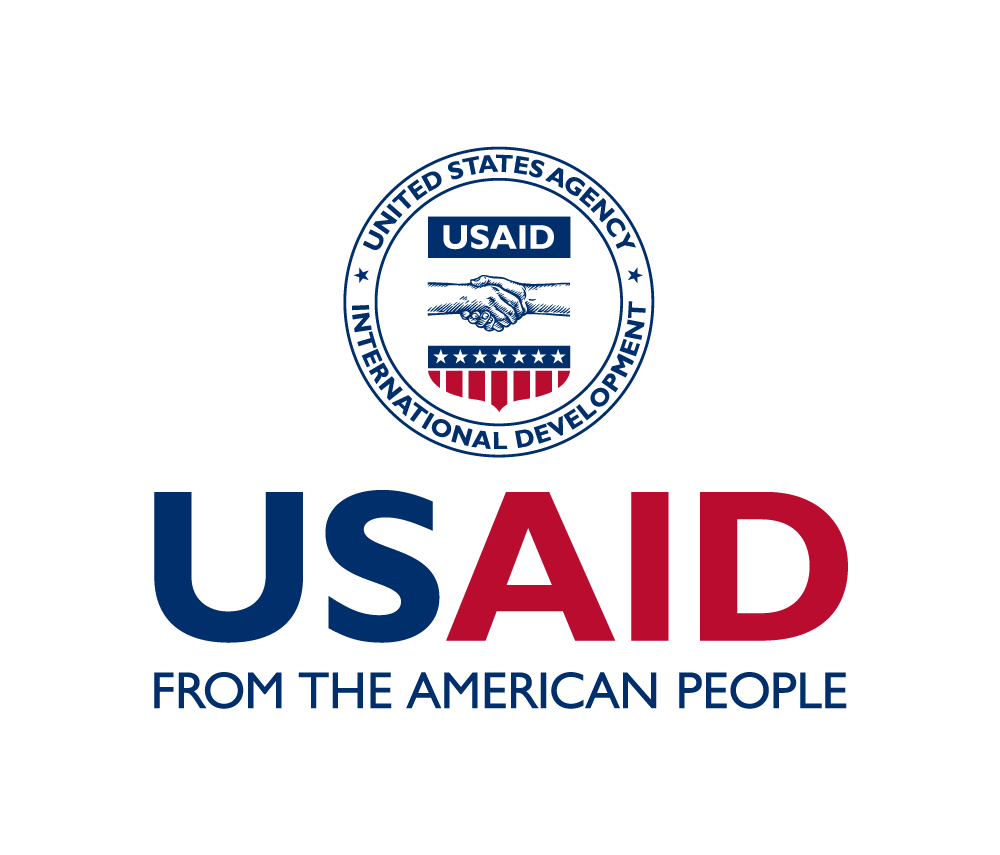 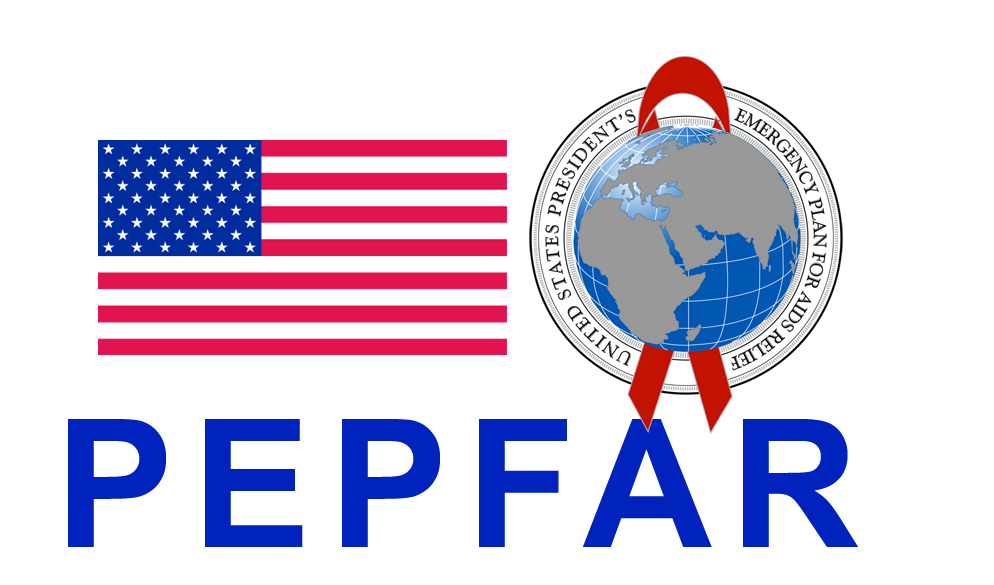 QUESTIONNAIRE IDENTIFICATION NUMBERPROVINCE OR STATEDISTRICT OR LOCAL GOVERNMENT AREAWARDTYPE OF LOCATIONCircleUrbanUrban11TYPE OF LOCATIONCircleRuralRural22TOWN/VILLAGENEIGHBORHOODGPS READINGSLatitudeLatitudeS __ __.__ __ __ __ºS __ __.__ __ __ __ºGPS READINGSLongitudeLongitudeE __ __.__ __ __ __ºE __ __.__ __ __ __ºName of community-based/civil society organization Date of registrationMonth[____]Day[____]Day[____]Year[__|__|____]Name of supervisorProgram Identification NumberVISIT 1VISIT 2VISIT 3DATE (day/month/year)INTERVIEWER COMMENTS INTERVIEWERCODENAMEDATE INTERVIEW COMPLETED (day/month/year)DATE INTERVIEW COMPLETED (day/month/year)DATE INTERVIEW COMPLETED (day/month/year)START TIMESTART TIMESTART TIME[__|__|:[____][__|__|:[____]Comments: Data entered by:Date (dd/mm/yyyy)No.QuestionsCoding CategoriesCoding CategoriesCoding CategoriesCoding CategoriesSKIPRecord / Confirm Child’s NameRecord / Confirm Child’s SexFemaleFemale11Record / Confirm Child’s SexMaleMale22In what month and year was [NAME] born?Record 98 in Month and 9998 in Year for don’t know.Month[____]Year[__|__|____]Year[__|__|____]Year[__|__|____]Remind me, how old was [NAME] at their last birthday?Confirm with 103 and adjust if necessary. Do not leave blank. If unknown, ask caregiver to estimate.[____] years[____] years[____] years[____] yearsIf ages 14 to 17, administer the adolescent question-naire. If age >17, end survey.Does [NAME] have a disability that makes it difficult for him/her to participate in daily activities?Yes Yes Yes 1If no, skip to 107.Does [NAME] have a disability that makes it difficult for him/her to participate in daily activities?NoNoNo2If no, skip to 107.How would you describe [NAME’s] disability? Blind or partially blindBlind or partially blindBlind or partially blind1How would you describe [NAME’s] disability? Deaf or partially deafDeaf or partially deafDeaf or partially deaf2How would you describe [NAME’s] disability? He/she has difficulties learningHe/she has difficulties learningHe/she has difficulties learning3How would you describe [NAME’s] disability? PhysicalPhysicalPhysical4How would you describe [NAME’s] disability? Other_____________________Other_____________________Other_____________________66Does [NAME] have a birth certificate or other valid form of identification?YesYesYes1If no or don’t know, skip to 109.Does [NAME] have a birth certificate or other valid form of identification?NoNoNo2If no or don’t know, skip to 109.Does [NAME] have a birth certificate or other valid form of identification?Don’t knowDon’t knowDon’t know88If no or don’t know, skip to 109.Could you please show me [NAME’s] birth certificate or other valid form of identification?Seen/confirmedSeen/confirmedSeen/confirmed1Could you please show me [NAME’s] birth certificate or other valid form of identification?Not seen/not confirmedNot seen/not confirmedNot seen/not confirmed2Who takes care of [NAME]? Do not read the responses. Circle one primary response only. Mother and/or fatherMother and/or fatherMother and/or father1Who takes care of [NAME]? Do not read the responses. Circle one primary response only. Sister and/or brotherSister and/or brotherSister and/or brother2Who takes care of [NAME]? Do not read the responses. Circle one primary response only. Aunt and/or uncleAunt and/or uncleAunt and/or uncle3Who takes care of [NAME]? Do not read the responses. Circle one primary response only. Grandmother and/or grandfatherGrandmother and/or grandfatherGrandmother and/or grandfather4Who takes care of [NAME]? Do not read the responses. Circle one primary response only. Other relativeOther relativeOther relative5Who takes care of [NAME]? Do not read the responses. Circle one primary response only. NeighborNeighborNeighbor6Who takes care of [NAME]? Do not read the responses. Circle one primary response only. FriendFriendFriend7Who takes care of [NAME]? Do not read the responses. Circle one primary response only. No one/selfNo one/selfNo one/self8Who takes care of [NAME]? Do not read the responses. Circle one primary response only. Other: __________________Other: __________________Other: __________________66Is [NAME’S] biological mother living with them?YesYesYes1Is [NAME’S] biological mother living with them?NoNoNo2Is [NAME’S] biological mother living with them?Don’t know/refusedDon’t know/refusedDon’t know/refused88Is [NAME’S] biological mother still alive? YesYesYes1Is [NAME’S] biological mother still alive? NoNoNo2Is [NAME’S] biological mother still alive? Don’t know/refusedDon’t know/refusedDon’t know/refused88Is [NAME’S] biological father living with them?YesYesYes1Is [NAME’S] biological father living with them? No No No2Is [NAME’S] biological father living with them?Don’t know/refusedDon’t know/refusedDon’t know/refused88Is [NAME’S] biological father still alive? YesYesYes1If age is less than 5 years old, skip to 117.Is [NAME’S] biological father still alive? NoNoNo2If age is less than 5 years old, skip to 117.Is [NAME’S] biological father still alive? Don’t know/refusedDon’t know/refusedDon’t know/refused88If age is less than 5 years old, skip to 117.Does [NAME] support anyone financially? YesYesYes1Does [NAME] support anyone financially? NoNoNo2Does [NAME] support anyone financially? Don’t know/refusedDon’t know/refusedDon’t know/refused88If yes, how many people does [NAME] support?[____] (number of dependents)[____] (number of dependents)[____] (number of dependents)[____] (number of dependents)How many of these people are children that [NAME] cares for?[__|__] (number of children)[__|__] (number of children)[__|__] (number of children)[__|__] (number of children)Where does [NAME] most frequently sleep?Streets or public spacesStreets or public spacesStreets or public spaces1If age is less than 5 years old, skip to 119.Where does [NAME] most frequently sleep?Shelter (residential center)Shelter (residential center)Shelter (residential center)2If age is less than 5 years old, skip to 119.Where does [NAME] most frequently sleep?Divide time between street and shelter/homeDivide time between street and shelter/homeDivide time between street and shelter/home3If age is less than 5 years old, skip to 119.Where does [NAME] most frequently sleep?Alone in rented accommodationAlone in rented accommodationAlone in rented accommodation4If age is less than 5 years old, skip to 119.Where does [NAME] most frequently sleep?Rented accommodation with friendsRented accommodation with friendsRented accommodation with friends5If age is less than 5 years old, skip to 119.Where does [NAME] most frequently sleep?In relative’s home (i.e., with family of origin)In relative’s home (i.e., with family of origin)In relative’s home (i.e., with family of origin)6If age is less than 5 years old, skip to 119.Where does [NAME] most frequently sleep?In rented accommodation with caregiverIn rented accommodation with caregiverIn rented accommodation with caregiver7If age is less than 5 years old, skip to 119.Where does [NAME] most frequently sleep?In own home (with caregiver)In own home (with caregiver)In own home (with caregiver)8If age is less than 5 years old, skip to 119.Where does [NAME] most frequently sleep?Other (specify)Other (specify)Other (specify)66If age is less than 5 years old, skip to 119.In the past 30 days, has [NAME] been too sick to work, study, do chores, or participate in daily activities?YesYesYes1If age is greater than 10 years old, skip to 121. In the past 30 days, has [NAME] been too sick to work, study, do chores, or participate in daily activities?NoNoNo2If age is greater than 10 years old, skip to 121. In the past 30 days, has [NAME] been too sick to work, study, do chores, or participate in daily activities?Don’t know/refusedDon’t know/refusedDon’t know/refused88If age is greater than 10 years old, skip to 121. Sometimes adults taking care of children have to leave the house to go shopping, wash clothes, or for other reasons, and have to leave young children. On how many days in the past week was [NAME] left alone for more than one hour?[__ __] days[__ __] days[__ __] days[__ __] daysIf 00, skip to 121.On how many days in the past week was [NAME] left in the care of another child (that is, someone less than 10 years old) for more than one hour?[__ __] days[__ __] days[__ __] days[__ __] daysDoes [NAME] have regular contact with a social worker, community volunteer, or other kind of community worker?YesYesYes1Does [NAME] have regular contact with a social worker, community volunteer, or other kind of community worker?NoNoNo2No. QuestionsCoding CategoriesCoding CategoriesCoding CategoriesCoding CategoriesSKIPAge of child5 years or older5 years or older5 years or older1If 3, skip to 301. If 2, skip to 212.Age of child3‒4 years3‒4 years3‒4 years2If 3, skip to 301. If 2, skip to 212.Age of child0‒2 years0‒2 years0‒2 years3If 3, skip to 301. If 2, skip to 212.I now have some questions for you about [NAME’s] schoolingI now have some questions for you about [NAME’s] schoolingI now have some questions for you about [NAME’s] schoolingI now have some questions for you about [NAME’s] schoolingI now have some questions for you about [NAME’s] schoolingIs [NAME] currently enrolled in school? YesYesYes1If no, skip to 207.Is [NAME] currently enrolled in school? NoNoNo2If no, skip to 207.In the past school month, did [NAME] miss four or more days of school for any reason?YesYesYes1If no, skip to 206.In the past school month, did [NAME] miss four or more days of school for any reason?NoNoNo2If no, skip to 206.During the past school week (that was not an exam week), did [NAME] miss any school days for any reason?YesYesYes1If no, skip to 206.During the past school week (that was not an exam week), did [NAME] miss any school days for any reason?NoNoNo2If no, skip to 206.Why did [NAME] miss school days during the past school week?Do not read the responses. Circle one primary response.No money for school fees, materials, transportNo money for school fees, materials, transportNo money for school fees, materials, transport1Why did [NAME] miss school days during the past school week?Do not read the responses. Circle one primary response.Child is too sick to attend school Child is too sick to attend school Child is too sick to attend school 2Why did [NAME] miss school days during the past school week?Do not read the responses. Circle one primary response.School is too far away / no schoolSchool is too far away / no schoolSchool is too far away / no school3Why did [NAME] miss school days during the past school week?Do not read the responses. Circle one primary response.Child has to work to help family Child has to work to help family Child has to work to help family 4Why did [NAME] miss school days during the past school week?Do not read the responses. Circle one primary response.Child needs to care for sick household membersChild needs to care for sick household membersChild needs to care for sick household members5Why did [NAME] miss school days during the past school week?Do not read the responses. Circle one primary response.Child does not like schoolChild does not like schoolChild does not like school6Why did [NAME] miss school days during the past school week?Do not read the responses. Circle one primary response.Other: ___________________Other: ___________________Other: ___________________66What grade/form/year is [NAME] in now?[____][____][____][____]All, skip to 209.Why is [NAME] not enrolled in school?Do not read the responses. Circle one primary response.No money for school materials, transportNo money for school materials, transportNo money for school materials, transport1Why is [NAME] not enrolled in school?Do not read the responses. Circle one primary response.Too sick to attend schoolToo sick to attend schoolToo sick to attend school2Why is [NAME] not enrolled in school?Do not read the responses. Circle one primary response.School is too far away / no schoolSchool is too far away / no schoolSchool is too far away / no school3Why is [NAME] not enrolled in school?Do not read the responses. Circle one primary response.Have to work to help familyHave to work to help familyHave to work to help family4Why is [NAME] not enrolled in school?Do not read the responses. Circle one primary response.Have to care for sick household membersHave to care for sick household membersHave to care for sick household members5Why is [NAME] not enrolled in school?Do not read the responses. Circle one primary response.Parent/guardian does not want them to go to schoolParent/guardian does not want them to go to schoolParent/guardian does not want them to go to school6Why is [NAME] not enrolled in school?Do not read the responses. Circle one primary response.Doesn’t like schoolDoesn’t like schoolDoesn’t like school7Why is [NAME] not enrolled in school?Do not read the responses. Circle one primary response.School was not in sessionSchool was not in sessionSchool was not in session8Why is [NAME] not enrolled in school?Do not read the responses. Circle one primary response.Other: _________________Other: _________________Other: _________________66Has [NAME] ever attended school? YesYesYes1If no, skip to 213.Has [NAME] ever attended school? NoNoNo2If no, skip to 213.Was [NAME] enrolled in school during the previous school year?YesYesYes1If no, skip to 211.Was [NAME] enrolled in school during the previous school year?NoNoNo2If no, skip to 211.What grade/form/year was [NAME] in during the previous school year?[____][____][____][____]All, skip to 213.What is the highest grade/form/year that [NAME] has completed?[____][____][____][____]All, skip to 213.Does [NAME] attend any organized or early childhood education program, such as a private or government facility, including kindergarten or community child care?YesYesYes1Does [NAME] attend any organized or early childhood education program, such as a private or government facility, including kindergarten or community child care?NoNoNo2Now I would like to ask about any work [NAME] may do. Since last (day of the week), did [NAME] do any of the following activities, even for only one hour?Now I would like to ask about any work [NAME] may do. Since last (day of the week), did [NAME] do any of the following activities, even for only one hour?Now I would like to ask about any work [NAME] may do. Since last (day of the week), did [NAME] do any of the following activities, even for only one hour?Now I would like to ask about any work [NAME] may do. Since last (day of the week), did [NAME] do any of the following activities, even for only one hour?Now I would like to ask about any work [NAME] may do. Since last (day of the week), did [NAME] do any of the following activities, even for only one hour?Now I would like to ask about any work [NAME] may do. Since last (day of the week), did [NAME] do any of the following activities, even for only one hour?Did [NAME] do any work or help on (his/her) own on the household’s plot, farm, food garden, or look after animals? For example, growing farm produce, harvesting, or feeding, grazing, or milking animals?YesYes11Did [NAME] do any work or help on (his/her) own on the household’s plot, farm, food garden, or look after animals? For example, growing farm produce, harvesting, or feeding, grazing, or milking animals?NoNo22Did [NAME] help in a family business or a relative’s business with or without pay, or run (his/her) own business?YesYes11Did [NAME] help in a family business or a relative’s business with or without pay, or run (his/her) own business?NoNo22Did [NAME] produce or sell articles, handicrafts, clothes, food, or agricultural products?	YesYes11Did [NAME] produce or sell articles, handicrafts, clothes, food, or agricultural products?	NoNo22Since last (day of the week), did [NAME] engage in any other activity in return for income in cash or in kind, even for only one 	hour?YesYes11Since last (day of the week), did [NAME] engage in any other activity in return for income in cash or in kind, even for only one 	hour?NoNo22Check 213‒216: At least one “Yes”At least one “Yes”11If No, skip to 228. Check 213‒216: All answers are “No”All answers are “No”22If No, skip to 228. Since last (day of the week) about how many hours did [NAME] engage in (this activity/these activities), in total?If less than one hour, record “’00”Number of hours[__ __]Number of hours[__ __]Number of hours[__ __]Number of hours[__ __]Where did [NAME] carry out his/her main work during the past week?At family dwellingAt family dwelling11Where did [NAME] carry out his/her main work during the past week?Formal officeFormal office22Where did [NAME] carry out his/her main work during the past week?Factory/workshopFactory/workshop33Where did [NAME] carry out his/her main work during the past week?Farm/gardenFarm/garden44Where did [NAME] carry out his/her main work during the past week?Construction siteConstruction site55Where did [NAME] carry out his/her main work during the past week?Mine/quarryMine/quarry66Where did [NAME] carry out his/her main work during the past week?BrothelBrothel77Where did [NAME] carry out his/her main work during the past week?Shop/kioskShop/kiosk88Where did [NAME] carry out his/her main work during the past week?Restaurant/hotel/café/barRestaurant/hotel/café/bar99Where did [NAME] carry out his/her main work during the past week?Different places (mobile)Different places (mobile)1010Where did [NAME] carry out his/her main work during the past week?Fixed, street, or market stallFixed, street, or market stall1111Where did [NAME] carry out his/her main work during the past week?Pond/lake/riverPond/lake/river1212Where did [NAME] carry out his/her main work during the past week?Other:__________________Other:__________________6666Where did [NAME] carry out his/her main work during the past week?Don’t know/refusedDon’t know/refused8888(Does the activity/Do these activities) require carrying heavy loads?YesYes11(Does the activity/Do these activities) require carrying heavy loads?NoNo22(Does the activity/Do these activities) require working with dangerous tools, such as knives and similar tools, or operating heavy machinery?YesYes11(Does the activity/Do these activities) require working with dangerous tools, such as knives and similar tools, or operating heavy machinery?NoNo22How would you describe the work environment of [NAME]?How would you describe the work environment of [NAME]?How would you describe the work environment of [NAME]?How would you describe the work environment of [NAME]?How would you describe the work environment of [NAME]?Is (he/she) exposed to dust, fumes, or gas?YesYes11Is (he/she) exposed to dust, fumes, or gas?NoNo22Is (he/she) exposed to extreme cold, heat, or humidity?YesYes11Is (he/she) exposed to extreme cold, heat, or humidity?NoNo22Is (he/she) exposed to loud noise or vibration?YesYes11Is (he/she) exposed to loud noise or vibration?NoNo22Is (he/she) required to work at heights?YesYes11Is (he/she) required to work at heights?NoNo22Is (he/she) required to work with chemicals, such as pesticides, glues, and similar chemicals, or explosives?YesYes11Is (he/she) required to work with chemicals, such as pesticides, glues, and similar chemicals, or explosives?NoNo22Is [NAME] exposed to other things, processes, or conditions bad for (his/her) health or safety?YesYes11Is [NAME] exposed to other things, processes, or conditions bad for (his/her) health or safety?NoNo22Since last (day of the week), did [NAME] fetch water or firewood for use?YesYes11If no, skip to 230.Since last (day of the week), did [NAME] fetch water or firewood for use?NoNo22If no, skip to 230.In total, how many hours did [NAME] spend fetching water or firewood for use since last (day of the week)?If less than one hour, record “’00”Number of hours[__ __]Number of hours[__ __]Number of hours[__ __]Number of hours[__ __]Since last (day of the week), did [NAME] do any of the following? Since last (day of the week), did [NAME] do any of the following? Since last (day of the week), did [NAME] do any of the following? Since last (day of the week), did [NAME] do any of the following? Since last (day of the week), did [NAME] do any of the following? Shopping for the family?Yes111Shopping for the family?No222Cooking?	Yes111Cooking?	No222Washing dishes or cleaning the dwelling?Yes111Washing dishes or cleaning the dwelling?No222Washing clothes?Yes111Washing clothes?No222Caring for children?	Yes111Caring for children?	No222Caring for someone old or sick?Yes111Caring for someone old or sick?No222Other tasks?Yes111Other tasks?No222Check 230‒236:At least one “Yes”111If 217 is no and 237 is no, skip to 301.Check 230‒236:All answers are “No”222If 217 is no and 237 is no, skip to 301.Since last (day of the week), about how many hours did [NAME] engage in (this activity/these activities), in total?If less than one hour, record “’00”Number of hours[__ __]Number of hours[__ __]Number of hours[__ __]Number of hours[__ __]What did [NAME] do with the money (he/she) gets? Anything else? Circle all responses mentioned. Probe with response categories, if necessary.Give to parents /guardians111What did [NAME] do with the money (he/she) gets? Anything else? Circle all responses mentioned. Probe with response categories, if necessary.Pay for his/her school expenses 222What did [NAME] do with the money (he/she) gets? Anything else? Circle all responses mentioned. Probe with response categories, if necessary.Pay for school expenses of others 333What did [NAME] do with the money (he/she) gets? Anything else? Circle all responses mentioned. Probe with response categories, if necessary.Buy food for him/herself 444What did [NAME] do with the money (he/she) gets? Anything else? Circle all responses mentioned. Probe with response categories, if necessary.Buy food for others 555What did [NAME] do with the money (he/she) gets? Anything else? Circle all responses mentioned. Probe with response categories, if necessary.Buy other things for him/herself 666What did [NAME] do with the money (he/she) gets? Anything else? Circle all responses mentioned. Probe with response categories, if necessary.Save it777What did [NAME] do with the money (he/she) gets? Anything else? Circle all responses mentioned. Probe with response categories, if necessary.Other:_________________666666How often does work or chores interfere with [NAME’S] school?Always111How often does work or chores interfere with [NAME’S] school?Sometimes222How often does work or chores interfere with [NAME’S] school?Never333How often does work or chores interfere with [NAME’S] school?Don’t know/refused888888How often does work or chores interfere with [NAME’S] sleep? Always111How often does work or chores interfere with [NAME’S] sleep? Sometimes222How often does work or chores interfere with [NAME’S] sleep? Never333How often does work or chores interfere with [NAME’S] sleep? Don’t know/refused888888No.QuestionsCoding CategoriesCoding CategoriesSKIPIn the past four weeks, was there ever no food to eat of any kind for [NAME] because of a lack of resources to get food?Yes1If no, skip to 303. In the past four weeks, was there ever no food to eat of any kind for [NAME] because of a lack of resources to get food?No2If no, skip to 303. How many times did this happen?Read the responses.Rarely (1‒2 times in the past 4 weeks)1How many times did this happen?Read the responses.Sometimes (3‒10 times in the past 4 weeks)2How many times did this happen?Read the responses.Often (more than 10 times in the past 4 weeks)3In the past four weeks, did [NAME] go to sleep hungry at night because there was not enough food?Yes1If no, skip to 305.In the past four weeks, did [NAME] go to sleep hungry at night because there was not enough food?No2If no, skip to 305.How many times did this happen?Read the responses.Rarely (1‒2 times in the past 4 weeks)1How many times did this happen?Read the responses.Sometimes (3‒10 times in the past 4 weeks)2How many times did this happen?Read the responses.Often (more than 10 times in the past 4 weeks)3In the past four weeks, did [NAME] go a whole day and night without eating anything because there was not enough food?Yes1If no, skip to 401.In the past four weeks, did [NAME] go a whole day and night without eating anything because there was not enough food?No2If no, skip to 401.How many times did this happen?Read the responses.Rarely (1‒2 times in the past 4 weeks)1How many times did this happen?Read the responses.Sometimes (3‒10 times in the past 4 weeks)2How many times did this happen?Read the responses.Often (more than 10 times in the past 4 weeks)3No.QuestionsCoding CategoriesCoding CategoriesSKIPConsiderate of other people’s feelings Certainly true1Considerate of other people’s feelings Somewhat true2Considerate of other people’s feelings Not true3Restless, overactive, cannot stay still for longCertainly true1Restless, overactive, cannot stay still for longSomewhat true2Restless, overactive, cannot stay still for longNot true3Often complains of headaches, stomachaches, 
or sicknessCertainly true1Often complains of headaches, stomachaches, 
or sicknessSomewhat true2Often complains of headaches, stomachaches, 
or sicknessNot true3Shares readily with other children, for example toys, treats, pencilsCertainly true1Shares readily with other children, for example toys, treats, pencilsSomewhat true2Shares readily with other children, for example toys, treats, pencilsNot true3Often loses temperCertainly true1Often loses temperSomewhat true2Often loses temperNot true3Rather solitary; prefers to play aloneCertainly true1Rather solitary; prefers to play aloneSomewhat true2Rather solitary; prefers to play aloneNot true3Generally well behaved, usually does what 
adults requestCertainly true1Generally well behaved, usually does what 
adults requestSomewhat true2Generally well behaved, usually does what 
adults requestNot true3Many worries; often seems worriedCertainly true1Many worries; often seems worriedSomewhat true2Many worries; often seems worriedNot true3Helpful if someone is hurt, upset, or feeling illCertainly true1Helpful if someone is hurt, upset, or feeling illSomewhat true2Helpful if someone is hurt, upset, or feeling illNot true3Constantly fidgeting or squirmingCertainly true1Constantly fidgeting or squirmingSomewhat true2Constantly fidgeting or squirmingNot true3Has at least one good friendCertainly true1Has at least one good friendSomewhat true2Has at least one good friendNot true3Often fights with other children or bullies themCertainly true1Often fights with other children or bullies themSomewhat true2Often fights with other children or bullies themNot true3Often unhappy, downhearted, or tearfulCertainly true1Often unhappy, downhearted, or tearfulSomewhat true2Often unhappy, downhearted, or tearfulNot true3Generally liked by other children Certainly true1Generally liked by other children Somewhat true2Generally liked by other children Not true3Easily distracted; concentration wandersCertainly true1Easily distracted; concentration wandersSomewhat true2Easily distracted; concentration wandersNot true3Nervous or clingy in new situations; easily loses confidenceCertainly true1Nervous or clingy in new situations; easily loses confidenceSomewhat true2Nervous or clingy in new situations; easily loses confidenceNot true3Kind to younger childrenCertainly true1If age is 
2–4, skip to 419. If age is 4–13, continue.Kind to younger childrenSomewhat true2If age is 
2–4, skip to 419. If age is 4–13, continue.Kind to younger childrenNot true3If age is 
2–4, skip to 419. If age is 4–13, continue.Often lies or cheatsCertainly true1Skip to 420.Often lies or cheatsSomewhat true2Skip to 420.Often lies or cheatsNot true3Skip to 420.Often argumentative with adultsCertainly true1Often argumentative with adultsSomewhat true2Often argumentative with adultsNot true3Picked on or bullied by other childrenCertainly true1Picked on or bullied by other childrenSomewhat true2Picked on or bullied by other childrenNot true3Often offers to help others (parents, teachers, other children)Certainly true1If age is 
2–4, skip to 424. If age is 4–13, continue.Often offers to help others (parents, teachers, other children)Somewhat true2If age is 
2–4, skip to 424. If age is 4–13, continue.Often offers to help others (parents, teachers, other children)Not true3If age is 
2–4, skip to 424. If age is 4–13, continue.Thinks things out before actingCertainly true1Thinks things out before actingSomewhat true2Thinks things out before actingNot true3Steals from home, school, or elsewhereCertainly true1Skip to 426.Steals from home, school, or elsewhereSomewhat true2Skip to 426.Steals from home, school, or elsewhereNot true3Skip to 426.Can stop and think things out before acting Certainly true1Can stop and think things out before acting Somewhat true2Can stop and think things out before acting Not true3Can be spiteful to others Certainly true1Can be spiteful to others Somewhat true2Can be spiteful to others Not true3Gets along better with adults than with 
other childrenCertainly true1Gets along better with adults than with 
other childrenSomewhat true2Gets along better with adults than with 
other childrenNot true3Many fears; easily scaredCertainly true1Many fears; easily scaredSomewhat true2Many fears; easily scaredNot true3Good attention span, sees work through to 
the endCertainly true1Good attention span, sees work through to 
the endSomewhat true2Good attention span, sees work through to 
the endNot true3No.QuestionsCoding CategoriesCoding CategoriesCoding CategoriesSKIPI would now like to ask you some questions about HIV testing.I would now like to ask you some questions about HIV testing.I would now like to ask you some questions about HIV testing.I would now like to ask you some questions about HIV testing.When was [NAME]’s most recent HIV test?Read the response options. Circle all that apply.In the past 12 monthsIn the past 12 monthsAIf never tested, don’t know, or refused, skip to 601.When was [NAME]’s most recent HIV test?Read the response options. Circle all that apply.More than 12 months agoMore than 12 months agoBIf never tested, don’t know, or refused, skip to 601.When was [NAME]’s most recent HIV test?Read the response options. Circle all that apply.Never testedNever testedCIf never tested, don’t know, or refused, skip to 601.When was [NAME]’s most recent HIV test?Read the response options. Circle all that apply.Don’t know/refusedDon’t know/refusedXIf never tested, don’t know, or refused, skip to 601.I would like to know the result of [NAME’s] most recent HIV test so that we can find out more about how people living with HIV and AIDS are receiving medical care and treatment. You do not need to tell me the result of their most recent test if you don’t want to, but if you do tell me, please know that I won’t tell anyone in your family or in this community. Was the result of [NAME’s] last HIV test positive, negative, or would you prefer not to say? HIV positiveHIV positive1If not HIV positive (2‒4, 88), skip to 601.I would like to know the result of [NAME’s] most recent HIV test so that we can find out more about how people living with HIV and AIDS are receiving medical care and treatment. You do not need to tell me the result of their most recent test if you don’t want to, but if you do tell me, please know that I won’t tell anyone in your family or in this community. Was the result of [NAME’s] last HIV test positive, negative, or would you prefer not to say? HIV negativeHIV negative2If not HIV positive (2‒4, 88), skip to 601.I would like to know the result of [NAME’s] most recent HIV test so that we can find out more about how people living with HIV and AIDS are receiving medical care and treatment. You do not need to tell me the result of their most recent test if you don’t want to, but if you do tell me, please know that I won’t tell anyone in your family or in this community. Was the result of [NAME’s] last HIV test positive, negative, or would you prefer not to say? Unknown/indeterminateUnknown/indeterminate3If not HIV positive (2‒4, 88), skip to 601.I would like to know the result of [NAME’s] most recent HIV test so that we can find out more about how people living with HIV and AIDS are receiving medical care and treatment. You do not need to tell me the result of their most recent test if you don’t want to, but if you do tell me, please know that I won’t tell anyone in your family or in this community. Was the result of [NAME’s] last HIV test positive, negative, or would you prefer not to say? Did not receive resultsDid not receive results4If not HIV positive (2‒4, 88), skip to 601.I would like to know the result of [NAME’s] most recent HIV test so that we can find out more about how people living with HIV and AIDS are receiving medical care and treatment. You do not need to tell me the result of their most recent test if you don’t want to, but if you do tell me, please know that I won’t tell anyone in your family or in this community. Was the result of [NAME’s] last HIV test positive, negative, or would you prefer not to say? Don’t know/refusedDon’t know/refused88If not HIV positive (2‒4, 88), skip to 601.Has [NAME] ever received HIV medical care from a doctor, clinical officer, or nurse?YesYes1Has [NAME] ever received HIV medical care from a doctor, clinical officer, or nurse?NoNo2Has [NAME] ever received HIV medical care from a doctor, clinical officer, or nurse?Don’t know/refusedDon’t know/refused88Antiretrovirals (ARVs) are medications that reduce the multiplication of the virus in an HIV-infected person and make it possible for them to live longer with HIV. Has [NAME] ever taken antiretroviral drugs to treat (his/her) HIV infection?YesYes1If no, don’t know, or refused, skip to 601.Antiretrovirals (ARVs) are medications that reduce the multiplication of the virus in an HIV-infected person and make it possible for them to live longer with HIV. Has [NAME] ever taken antiretroviral drugs to treat (his/her) HIV infection?NoNo2If no, don’t know, or refused, skip to 601.Antiretrovirals (ARVs) are medications that reduce the multiplication of the virus in an HIV-infected person and make it possible for them to live longer with HIV. Has [NAME] ever taken antiretroviral drugs to treat (his/her) HIV infection?Don’t know/refusedDon’t know/refused88If no, don’t know, or refused, skip to 601.Is [NAME] currently taking ARVs, that is, antiretroviral medications? 
By currently, I mean that [NAME] may have missed some doses but is still taking ARVs?YesYes1If no, don’t know, or refused, skip to 601. Is [NAME] currently taking ARVs, that is, antiretroviral medications? 
By currently, I mean that [NAME] may have missed some doses but is still taking ARVs?NoNo2If no, don’t know, or refused, skip to 601. Is [NAME] currently taking ARVs, that is, antiretroviral medications? 
By currently, I mean that [NAME] may have missed some doses but is still taking ARVs?Don’t know/refusedDon’t know/refused88If no, don’t know, or refused, skip to 601. When did [NAME] start taking ARVs? Estimate the month and year. Month[__ __]Year[__ __ __ __]Year[__ __ __ __]Has [NAME] taken ARVs during the past six months?YesYes1Has [NAME] taken ARVs during the past six months?NoNo2Has [NAME] taken ARVs during the past six months?Don’t know/refusedDon’t know/refused88Has [NAME] ever missed an appointment for a blood test, or to pick up (his/her) medication during the past six months?YesYes1Has [NAME] ever missed an appointment for a blood test, or to pick up (his/her) medication during the past six months?NoNo2Has [NAME] ever missed an appointment for a blood test, or to pick up (his/her) medication during the past six months?Don’t know/refusedDon’t know/refused88Has [NAME] ever stopped taking antiretroviral drugs since he/she started taking them during the past six months? YesYes1If no, don’t know, or refused, skip to 511.Has [NAME] ever stopped taking antiretroviral drugs since he/she started taking them during the past six months? NoNo2If no, don’t know, or refused, skip to 511.Has [NAME] ever stopped taking antiretroviral drugs since he/she started taking them during the past six months? Don’t know/refusedDon’t know/refused88If no, don’t know, or refused, skip to 511.What are the reasons why [NAME] stopped taking antiretroviral drugs?  They made him/her sick They made him/her sick1What are the reasons why [NAME] stopped taking antiretroviral drugs? They did not workThey did not work2What are the reasons why [NAME] stopped taking antiretroviral drugs? Could not afford themCould not afford them3What are the reasons why [NAME] stopped taking antiretroviral drugs? Distance to get them is farDistance to get them is far4What are the reasons why [NAME] stopped taking antiretroviral drugs? He/she was feeling better and did not need themHe/she was feeling better and did not need them5What are the reasons why [NAME] stopped taking antiretroviral drugs? A doctor/nurse told him/her to stop taking themA doctor/nurse told him/her to stop taking them6What are the reasons why [NAME] stopped taking antiretroviral drugs? The pharmacy ran out of medicineThe pharmacy ran out of medicine7What are the reasons why [NAME] stopped taking antiretroviral drugs? Other (specify)Other (specify)66People sometimes forget to take their ARVs. In the past 30 days, how many days has [NAME] missed taking any of (his/her) ARV pills?CODE “00” IF NONE [__ __] Number of days[__ __] Number of days[__ __] Number of daysPeople sometimes forget to take their ARVs. In the past 30 days, how many days has [NAME] missed taking any of (his/her) ARV pills?CODE “00” IF NONE Don’t know/refusedDon’t know/refused88No.QuestionsCoding CategoriesCoding CategoriesSKIPIn the past 30 days, on how many days did [NAME] drink alcohol to the point that he/she became drunk?01If 0, don’t know, or refused, skip to 603.In the past 30 days, on how many days did [NAME] drink alcohol to the point that he/she became drunk?1‒302If 0, don’t know, or refused, skip to 603.In the past 30 days, on how many days did [NAME] drink alcohol to the point that he/she became drunk?Don’t know/refused88If 0, don’t know, or refused, skip to 603.Does [NAME] want to stop using alcohol, but feels unable to do so? Yes1Does [NAME] want to stop using alcohol, but feels unable to do so? No2Does [NAME] want to stop using alcohol, but feels unable to do so? Don’t know/refused88In the past 30 days, has [NAME] ever used drugs, such as marijuana, pills, or ecstasy, or sniffed any chemical, such as petrol or glue? Yes1If no, don’t know, or refused, skip to 701.In the past 30 days, has [NAME] ever used drugs, such as marijuana, pills, or ecstasy, or sniffed any chemical, such as petrol or glue? No2If no, don’t know, or refused, skip to 701.In the past 30 days, has [NAME] ever used drugs, such as marijuana, pills, or ecstasy, or sniffed any chemical, such as petrol or glue? Don’t know/refused88If no, don’t know, or refused, skip to 701.Does [NAME] want to stop using drugs but feels unable to do so? Yes1Does [NAME] want to stop using drugs but feels unable to do so? No2Does [NAME] want to stop using drugs but feels unable to do so? Don’t know/refused88No.QuestionsCoding CategoriesCoding CategoriesSKIPIn the past six months, are you aware of [NAME] seeing or hearing anyone getting punched, kicked, or beaten up?Never1In the past six months, are you aware of [NAME] seeing or hearing anyone getting punched, kicked, or beaten up?Once2In the past six months, are you aware of [NAME] seeing or hearing anyone getting punched, kicked, or beaten up?Few times3In the past six months, are you aware of [NAME] seeing or hearing anyone getting punched, kicked, or beaten up?Many times4In the past six months, are you aware of [NAME] seeing or hearing anyone getting punched, kicked, or beaten up?Don’t know/refused88In the past six months, are you aware of any adult ridiculing or putting down [NAME], for example, saying that he/she was stupid or useless?Yes1In the past six months, are you aware of any adult ridiculing or putting down [NAME], for example, saying that he/she was stupid or useless?No2In the past six months, are you aware of any adult ridiculing or putting down [NAME], for example, saying that he/she was stupid or useless?Don’t know/refused88In the past six months, are you aware of [NAME] being punched, kicked, or beaten by an adult?Yes1In the past six months, are you aware of [NAME] being punched, kicked, or beaten by an adult?No2In the past six months, are you aware of [NAME] being punched, kicked, or beaten by an adult?Don’t know/refused88In the past six months, are you aware of [NAME] being touched in a sexual way or forced to have sex against his/her will? Touching in a sexual way could include fondling, pinching, grabbing, or touching a child on or around his or her sexual body parts.Yes1In the past six months, are you aware of [NAME] being touched in a sexual way or forced to have sex against his/her will? Touching in a sexual way could include fondling, pinching, grabbing, or touching a child on or around his or her sexual body parts.No2In the past six months, are you aware of [NAME] being touched in a sexual way or forced to have sex against his/her will? Touching in a sexual way could include fondling, pinching, grabbing, or touching a child on or around his or her sexual body parts.Don’t know/refused88CHECK 702‒704:At least one “Yes”1If 2, skip to 801.CHECK 702‒704:No “Yes” responses2If 2, skip to 801.In the past six months, did [NAME] receive any help for any of these experiences from a hospital/clinic, helpline, social welfare, or legal office? Yes1If no, don’t know, or refused, skip to 801.In the past six months, did [NAME] receive any help for any of these experiences from a hospital/clinic, helpline, social welfare, or legal office? No2If no, don’t know, or refused, skip to 801.In the past six months, did [NAME] receive any help for any of these experiences from a hospital/clinic, helpline, social welfare, or legal office? Don’t know/refused88If no, don’t know, or refused, skip to 801.What kind of help did [NAME] receive?Post-exposure prophylaxis 1What kind of help did [NAME] receive?Medical exam2What kind of help did [NAME] receive?Counseling by a professional3What kind of help did [NAME] receive?Session with the police or local child protection authority4What kind of help did [NAME] receive?Placement in emergency shelter care/facility5What kind of help did [NAME] receive?Legal assistance 6What kind of help did [NAME] receive?Other:________________66What kind of help did [NAME] receive?Don’t know/refused88No.QuestionsCoding CategoriesCoding CategoriesCoding CategoriesCoding CategoriesCoding CategoriesSKIP801. Show the logo of the organization providing services to help the respondent recall whether he or she has received services from that organization. I am going to read a list of items and services. Please tell me if you and/or [NAME] received or accessed any of these items or services in the past three months from [insert the name of the community-based organization]. This could include receiving the item(s) or service(s) •	at home•	at a community event/community space•	completing a referral for the item/service•	being transported/accompanied to a facility that provides the item/service.Read each item(s)/service(s). Circle the final responses. [ADD/DELETE ITEMS AS RELEVANT TO THE PURPOSE]Show the logo of the organization providing services to help the respondent recall whether he or she has received services from that organization. I am going to read a list of items and services. Please tell me if you and/or [NAME] received or accessed any of these items or services in the past three months from [insert the name of the community-based organization]. This could include receiving the item(s) or service(s) •	at home•	at a community event/community space•	completing a referral for the item/service•	being transported/accompanied to a facility that provides the item/service.Read each item(s)/service(s). Circle the final responses. [ADD/DELETE ITEMS AS RELEVANT TO THE PURPOSE]Show the logo of the organization providing services to help the respondent recall whether he or she has received services from that organization. I am going to read a list of items and services. Please tell me if you and/or [NAME] received or accessed any of these items or services in the past three months from [insert the name of the community-based organization]. This could include receiving the item(s) or service(s) •	at home•	at a community event/community space•	completing a referral for the item/service•	being transported/accompanied to a facility that provides the item/service.Read each item(s)/service(s). Circle the final responses. [ADD/DELETE ITEMS AS RELEVANT TO THE PURPOSE]Show the logo of the organization providing services to help the respondent recall whether he or she has received services from that organization. I am going to read a list of items and services. Please tell me if you and/or [NAME] received or accessed any of these items or services in the past three months from [insert the name of the community-based organization]. This could include receiving the item(s) or service(s) •	at home•	at a community event/community space•	completing a referral for the item/service•	being transported/accompanied to a facility that provides the item/service.Read each item(s)/service(s). Circle the final responses. [ADD/DELETE ITEMS AS RELEVANT TO THE PURPOSE]Show the logo of the organization providing services to help the respondent recall whether he or she has received services from that organization. I am going to read a list of items and services. Please tell me if you and/or [NAME] received or accessed any of these items or services in the past three months from [insert the name of the community-based organization]. This could include receiving the item(s) or service(s) •	at home•	at a community event/community space•	completing a referral for the item/service•	being transported/accompanied to a facility that provides the item/service.Read each item(s)/service(s). Circle the final responses. [ADD/DELETE ITEMS AS RELEVANT TO THE PURPOSE]Show the logo of the organization providing services to help the respondent recall whether he or she has received services from that organization. I am going to read a list of items and services. Please tell me if you and/or [NAME] received or accessed any of these items or services in the past three months from [insert the name of the community-based organization]. This could include receiving the item(s) or service(s) •	at home•	at a community event/community space•	completing a referral for the item/service•	being transported/accompanied to a facility that provides the item/service.Read each item(s)/service(s). Circle the final responses. [ADD/DELETE ITEMS AS RELEVANT TO THE PURPOSE]Show the logo of the organization providing services to help the respondent recall whether he or she has received services from that organization. I am going to read a list of items and services. Please tell me if you and/or [NAME] received or accessed any of these items or services in the past three months from [insert the name of the community-based organization]. This could include receiving the item(s) or service(s) •	at home•	at a community event/community space•	completing a referral for the item/service•	being transported/accompanied to a facility that provides the item/service.Read each item(s)/service(s). Circle the final responses. [ADD/DELETE ITEMS AS RELEVANT TO THE PURPOSE]YNNDKDKIndividual health insurance coverage or health access card 12288Family health insurance coverage or health access card 12288Insecticide-treated mosquito net 12288HIV treatment literacy12288Counseling and HIV disclosure support12288HIV adherence support Define adherence as necessary: Adherence means that the patient is taking drugs correctly. It involves taking the right drug, in the right dose, with the right frequency, at the right time. It also means that the patient attended all scheduled clinic appointments, lab tests, and prescription refills. Provide examples as necessary: Examples of adherence support include visits from health workers to discuss treatment adherence, education and advice about tools to increase adherence, and referral to support services as needed.12288Completed a referral for or was facilitated to obtain HIV testing services12288Completed a referral for or was facilitated to obtain HIV testing for infant at 4–6 weeks of age12288Completed a referral for or was facilitated to obtain testing for tuberculosis11228Completed a referral for or was facilitated to obtain CD4 and viral load testing11228Completed a referral for or was facilitated to obtain HIV treatment and care11228Completed a referral for or was facilitated to obtain treatment for an HIV-related opportunistic infection such as tuberculosis, hepatitis B, or hepatitis C11228Completed a referral for or was facilitated to obtain treatment for sexually transmitted infection(s) such as hepatitis B, herpes, genital warts, chlamydia, gonorrhea, or syphilis11228Completed a referral for or was facilitated to obtain routine healthcare11228Completed a referral for or was facilitated to obtain emergency healthcare 11228Structured support group for people living with HIV11228Supplementary or therapeutic foods based on moderate or severe acute malnutrition status (per assessment, e.g., mid-upper arm circumference) for child under 511228Completed a referral for or was facilitated to obtain immunization for child under 511228Regularly tracked developmental milestones in child under 511228Completed referrals for developmental support for child under 511228Completed a referral for or was facilitated to obtain pre-exposure prophylaxis11228Completed a referral for or was facilitated to obtain condoms and/or lubricant11228Completed a referral for or was facilitated to obtain voluntary medical male circumcision11228MALE CHILD ONLYCompleted a referral for or was facilitated to obtain women’s health counseling and/or products, including condoms11228Completed a referral for or was facilitated to obtain substance abuse support by a trained provider 11228Household hygiene counseling and messaging on water, hygiene, and sanitation 11228Safety plan [as defined in context]11228Structured family group conferencing to prevent occurrence/reoccurrence of child abuse, exploitation, or neglect 11228Structured psychosocial support related to family conflict mitigation and family relationships 11228Post-violence trauma-informed counseling from a trained provider11228Completed a referral for or was facilitated to obtain post-violence medical care 11228Session with a child protection officer, the police, or other local child protection authority 11228Project-filed report of suspected abuse to a child protection office, the police, or other local authority 11228Emergency shelter/care facility11228Kinship care placement and monitoring for children11228Legal assistance related to maltreatment, gender-based violence, trafficking, or exploitation 11228Structured safe spaces intervention, such as [include list of context-specific interventions]11228Participated in intervention on preventing HIV and violence, and in reducing and avoiding sexual risk, such as [include list of context-specific interventions]11228Received regular assistance/support with homework (e.g., homework club participation) 11228Received a school uniform, books, or other materials 11228Received bursary, tuition, school fees, or fee exemption 11228Received assistance for reenrollment (i.e., for dropouts or teen mothers) 11228Legal & other administrative fees related to guardianship, civil registration, or inheritance11228Succession plan to ensure inheritance and financial security of family members 11228Cash transfer or another social grant  11228Short-term emergency cash support 11228Evidenced-based food security intervention11228Regularly participated in a market-linked economic strengthening activity, such as:financial literacy trainingbusiness skills trainingentrepreneurship training and supportagribusiness trainingwomen's economic empowerment savings groupslinkages to formal financial institutions (banks, credit unions, microfinance institutions, etc.)numeracy trainingsoft skills training (job readiness, borrower training, career planning, etc.)small business support (business planning, market linkages, etc.)11228Safe shelter-related repair or construction11228No.QuestionCoding Category016.Is there anything you would like to add or ask us?
Record questions or comments.___________________________________________________________________________________________________________________________________________________________________________________017.END TIME[__|__|:[____]